TROLLHÄTTAN:S BRUKSHUNDKLUBB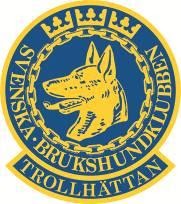 DAGORDNING MEDLEMSMÖTE		20210519 19:001. Mötets öppnande2. Fastställande av dagordningen3. Val av protokolljusterare, tillika rösträknare4. Anmälan av styrelsens val av mötessekreterare5. Anmälan av övriga frågora)  Föreningsstädb)  Fixardag c)  d) e) 6. Val ava) Styrelseledamot fyllnadsval 1 årb) Revisorssuppleant 1 år7. Skrivelsera) Inkommandeb) Utgående8. Rapportera) Ekonomib) Utbildningc) Tävlingd) Pr-Infoe) Stug- och anläggningf)  Köket 9. Distriktsfrågor10. Övriga frågor11. Nästa Möte: September12. Mötet avslutas